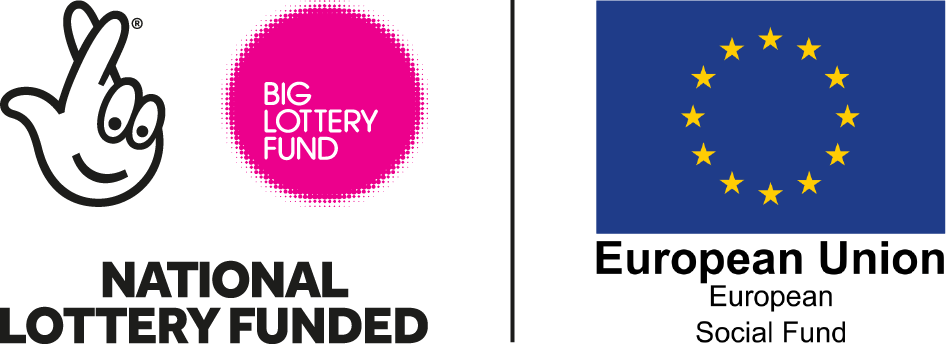 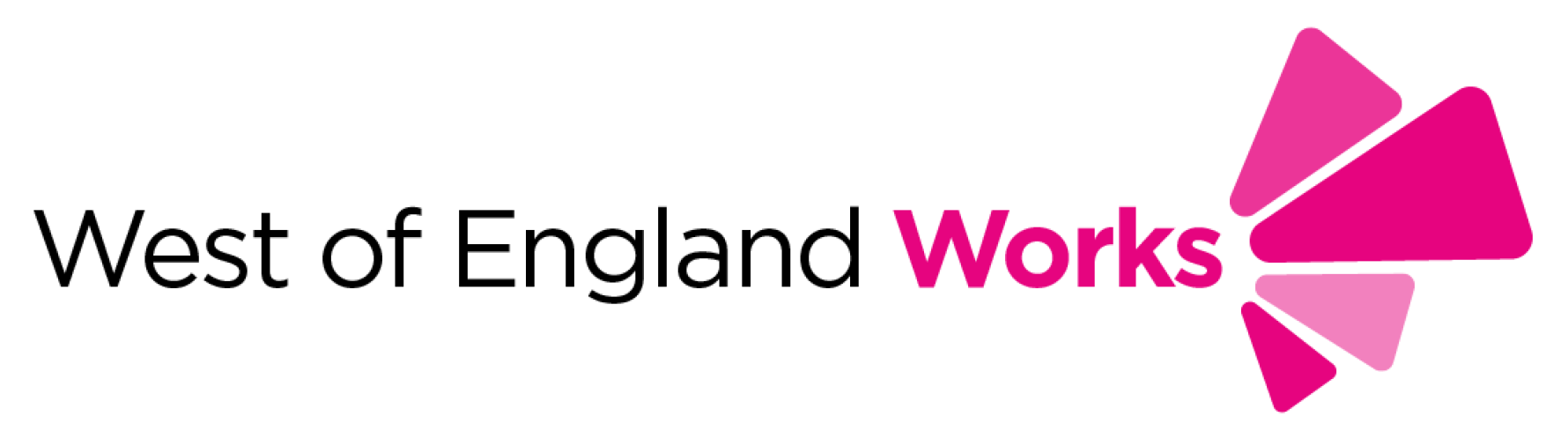 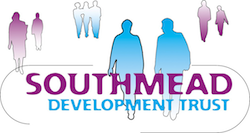 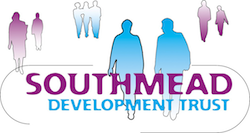 Referral Form for West of England Works

Participant InformationPlease fill in the below information about the participant (or yourself if you are self-referring). Eligibility CriteriaPlease note that all three boxes must be ticked to be eligible for the West of England Works project. Please see over. Referrer Information If you are an organisation referring a participant to us, please provide the details below. Please send completed forms to westofenglandworks@southmead.org or to West of England Works, Greenway Centre, Doncaster Road, Bristol, BS10 5PY.NameDate of BirthAgeGenderNational Insurance (if known)AddressEmail AddressMobile NumberDo you have any special requirements? e.g. accessibility Yes    NoPlease describe your requirements: Please describe your requirements: I confirm: I have a legal right to live and work in the UK  I am unemployed (not in paid work on any kind) I am not currently in training or educationOrganisationContact PersonEmail AddressPhone NumberPlease provide any relevant details or reasons for the referral:Please provide any relevant details or reasons for the referral:Please provide any relevant details or reasons for the referral:Please provide any relevant details or reasons for the referral:Please outline any known associated risks: Please outline any known associated risks: Please outline any known associated risks: Please outline any known associated risks: 